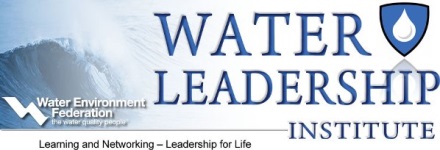 Water Leadership Institute 2019 Confirmation FormRETURN BY: March 29, 2018Congratulations on your acceptance to the 2019 Water Leadership Institute!To confirm your participation, please fill out your name and submit it to WLI19@wef.org If you feel that you are unable to participate in this program for any reason, please complete the bottom section of the page.I confirm I will take place in the WLI19 and am able to join the Face to Face Even, June 18-20 and WEFTEC Workshop on September 22nd.Name:      Comments?      In order to help you get to know the other participants, we ask you to please create a slide about yourself including the info at this link.  We also ask you to please create a 15-20 second video briefly introducing yourself.  We will put them all together so you will have access to a video and slide directory.  Please send these to me with your confirmation by Friday, March 29, 2019.Not Able to Participate:      If you are unable to participate in the institute this year, please check the box in this section and provide a brief statement for the reason behind your decision. Please submit this form to WLI19@wef.org